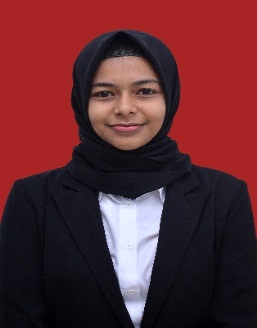 IDENTITAS DIRINama			: Cut Mutiara SariNPM			: 192114165Tempat/Tgl. Lahir	: Beureunun, 02 Agustus 1998Jenis Kelamin 		: Perempuan Agama			: IslamAnak Ke		: 2 dari 2 bersaudaraAlamat                         : Desa Suka Mulya, Kecamatan Lembah Seulawah Kabupaten Aceh BesarNo. Telp/.HP		: 082210281776Doseen Pembimbing	: Anny Sartika Daulay, S.Si, M.SiJudul Skripsi               : Uji Aktivitas Antioksidan Dengan Berbagai Metode Pengeringan Ekstrak Etanol Kulit Buah Kakao (Theobroma cacao L.) Dengan Menggunakan Metode DPPHPENDIDIKANSD			: SDN Suka DamaiSLTP/SMP		: MTSs. Jeumala AmalSLTA/SMA/MA	: MAS Darul UlumDIPLOMA III		: Poltekkes Kemenkes AcehORANG TUANama (Ayah)		: T. Zulkifli, SpPekerjaan		: PNSNama (Ibu)		: Ir. RohaniPekerjaan		:  PNSAlamat                        :  Desa Suka Mulya, Kecamatan Lembah Seulawah Kabupaten Aceh BesarMedan,       Agustus 2021Hormat Saya    Cut Mutiara Sari